APSTIPRINU:SIA “Labiekārtošana-D”valdes loceklis___________________ J.Mamaja2022.gada 21.jūnijāUZAICINĀJUMSSabiedrība ar ierobežotu atbildību "Labiekārtošana-D"uzaicina potenciālos pretendentus piedalīties aptaujā par līguma piešķiršanas tiesībām“SĪPOLPUĶU IEGĀDE 2022.GADA RUDENIM”, ID Nr.2022/22-APasūtītājs: 2. Darba mērķis: nodrošināt sīpolpuķu sīpolu stādījumu piegādi.3. Veicamo darbu apraksts: saskaņā ar tehnisko specifikāciju pielikumā.4. Kritērijs, pēc kura tiks izvēlēts piegādātājs: piedāvājums ar zemāko cenu.5. Pretendents iesniedz piedāvājumu atbilstoši pievienotajiem formām, ievērojot Pasūtītāja norādītas prasībās.6. Piedāvājums iesniedzams līdz 2022.gada 30.jūnijam, plkst.: 14.00, Sabiedrībā ar ierobežotu atbildību "Labiekārtošana-D", 1.Pasažieru  ielā 6, Daugavpilī, LV-5401, vai elektroniskā veidā uz e-pasta adresi: iepirkumi@labiekartosana.lv vai info@labiekartosana.lv .6.1. Iesniedzot piedāvājumu elektroniski, piedāvājumam obligāti jābūt parakstītam ar drošu elektronisko parakstu un laika zīmogu.6.2. Ja piedāvājumu iesniedz personiski, tas iesniedzams aizlīmētā, aizzīmogotā aploksnē/iepakojumā, uz kuras jānorāda:6.2.1. pasūtītāja nosaukums un juridiskā adrese;6.2.2. pretendenta nosaukums, reģistrācijas numurs un juridiskā adrese, cenu aptaujas nosaukums – “SĪPOLPUĶU IEGĀDE 2022.GADA RUDENIM”, ID Nr.L2022/22-A”;  6.2.3. atzīme: „Neatvērt līdz 2022.gada 30.jūnijam, plkst.14.00”.6.2.4. Piedāvājumam jābūt cauršūtam tā, lai dokumentus nebūtu iespējams atdalīt. Ja Pretendents piedāvājumā iesniedz dokumenta/-u kopiju/-as, kopijas/-u pareizība ir jāapliecina;6.2.5. Piedāvājums jāsagatavo latviešu valodā. Citā valodā sagatavotiem piedāvājuma dokumentiem jāpievieno pretendenta apliecināts tulkojums latviešu valodā;6.2.6. Piedāvājums jāparaksta pretendenta paraksttiesīgai personai. Ja piedāvājumu cenu aptaujā paraksta pretendenta pilnvarota persona, pretendenta atlases dokumentiem pievieno attiecīgo pilnvaru.7. Līguma darbības laiks (darbu izpildes termiņš): līdz 14.10.2022.8. Citi nosacījumi: 8.1.iepirkuma procedūrā drīkst piedalīties LR Komercreģistrā reģistrētas un atbilstošā ārvalstu reģistrā reģistrētas fiziskās, juridiskās personas vai personu apvienības;8.1.1. Latvijā reģistrētam pretendentam reģistrācijas apliecības kopija nav jāiesniedz; 8.1.2. ja pretendents nav reģistrēts Latvijā, tam jāiesniedz reģistrācijas valstī izsniegtas reģistrācijas apliecības kopija. 8.1.3. pretendentam Latvijā vai valstī, kurā tas reģistrēts vai kurā atrodas tā pastāvīgā dzīvesvieta, nav nodokļu parādi, tajā skaitā valsts sociālās apdrošināšanas obligāto iemaksu parādi, kas kopsummā kādā no valstīm pārsniedz 150 euro.8.1.4. Cenu aptaujā noteiktajā kārtībā pretendents var iesniegt tikai vienu piedāvājumu par visu iepirkuma priekšmetu kopā. Piedāvājumu variantu iesniegšana nav atļauta. Par piedāvājuma variantu iesniegšanu uzskatāmi arī gadījumi, ja piedāvājumus iesniedz divi vai vairāki saistīti uzņēmumi, kas uzskatāmi par vienu tirgus dalībnieku Konkurences likuma izpratnē.8.2. Darbu apmaksas veids: 100% pēcapmaksa 30 dienu laikā pēc preces saņemšanas.8.3. Preču iegādes vieta un veids: Piegādātājs nodrošina preču piegādi ar savu transportu par saviem līdzekļiem 1.Pasažieru ielā 6, Daugavpilī, LV-5401.8.4. Aptaujas rezultāti tiks publicēti pašvaldības mājas lapās: www.daugavpils.lv ,   www.labiekartosana.lv. Pielikumā:1. Pieteikuma forma;2. Tehniskā specifikācija;3. Tehniskā un finanšu piedāvājuma forma.S.Pankeviča +371 26736637Piezīme: Sludinājums nav pakļauts Publisko iepirkumu likuma tiesiskajam regulējumam, jo paredzamā kopējā līgumcena ir zemāka par euro 10 000. Sludinājums tiek publicēts pēc brīvprātības principa, izpildot Publiskas personas finanšu līdzekļu un mantas izšķērdēšanas novēršanas likuma 3. panta trešā punkta prasības.1.pielikums aptaujā par līguma piešķiršanas tiesībām“SĪPOLPUĶU IEGĀDE 2022.GADA RUDENIM”, ID Nr.2022/22-A noteikumiemPIETEIKUMS APTAUJĀ  par līguma piešķiršanas tiesībām“SĪPOLPUĶU IEGĀDE 2022.GADA RUDENIM”,  ID Nr.2022/22-ASabiedrībai ar ierobežotuatbildību "Labiekārtošana-D"1.Pasažieru 6, Daugavpils, LV-5401Pretendents _____________________, reģ. Nr. _________________, juridiskā adrese: __________________________, tā __________________ personā, ar šā pieteikuma iesniegšanu: piesakās piedalīties aptaujā  „SĪPOLPUĶU IEGĀDE 2022.GADA RUDENIM”, ID Nr.2022/22-A;apņemas ievērot uzaicinājuma  prasības; apņemas (ja Pasūtītājs izvēlējies šo piedāvājumu) slēgt līgumu un izpildīt visus līguma pamatnosacījumus;apliecina, ka ir iesniedzis tikai patiesu informāciju.* Pretendenta vai tā pilnvarotās personas vārds, uzvārds (pievienot pilnvaru)2.pielikumsaptaujā par līguma piešķiršanas tiesībām“SĪPOLPUĶU IEGĀDE 2022.GADA RUDENIM”, ID Nr.2022/22-A noteikumiemTehniskā specifikācija1. Darba uzdevums1.1. Veikt sīpolpuķu sīpolu piegādi (turpmāk arī puķes un /vai prece) Daugavpils pilsētas apzaļumošanas darbiem, saskaņā ar Pasūtītāja pieprasīto puķu daudzumu un sortimentu. 1.2. Puķu piegādes vieta: 1.Pasažieru ielā 6, Daugavpilī, LV-5401.1.3. Piegādes  termiņš: līdz 2022.gada 14.oktobrim1.4. Sīpolpuķu sīpoliem jāatbilst noteiktajam izmēram un jābūt bez slimības un kaitēkļu pazīmēm.  1.5. Noradītajām sīpolpuķu šķirnēm nedrīkst būt analogu. Pretendentam nav tiesības piedāvāt ekvivalentas (analoga) puķes. Pasūtītājs līguma darbības laikā paredz iegādāties šādu puķu sortimentu un daudzumu:Agronoms:  Eleonora Jakubsevičene +371 29901801, eleonora.jakubsevicene@labiekartosana.lv. 3.pielikumsaptaujā par līguma piešķiršanas tiesībām“SĪPOLPUĶU IEGĀDE 2022.GADA RUDENIM”, ID Nr.2022/22-A noteikumiemTehniskā un finanšu piedāvājuma forma	Piedāvājam nodrošināt sīpolpuķu sīpolu piegādi saskaņā ar iepirkuma nolikuma nosacījumiem un tehniskas specifikācijas prasībām par piedāvājuma cenu: 1. Apliecinām, ka sīpolpuķu sīpoli atbilst noteiktajam izmēram un bez slimības un kaitēkļu pazīmēm. 2. Apliecinām, ka  sīpolpuķu sīpolu piegādes izmaksas ir iekļautas kopējā cenu piedāvājumā. 3. Apņemamies (ja Pasūtītājs izvēlēsies šo piedāvājumu) slēgt iepirkuma līgumu un izpildīt visus līguma nosacījumus.4. Kontaktpersonas vārds, uzvārds, amats, tālrunis, fakss, e-pasts pasūtījuma veikšanai:__________________________________________________________________________________________________5. Apņemamies (ja Pasūtītājs izvēlēsies šo piedāvājumu) veikt preču piegādi 1.Pasažieru ielā 6, Daugavpils, LV-5401, līdz 2022.gada 14.oktobrim.           Pasūtītāja nosaukumsSabiedrība ar ierobežotu atbildību "Labiekārtošana-D"Sabiedrība ar ierobežotu atbildību "Labiekārtošana-D"Adrese1.Pasažieru  iela 6, Daugavpils, LV-54011.Pasažieru  iela 6, Daugavpils, LV-5401Reģ. Nr.4150300303341503003033Kontaktpersona Sabiedrības ar ierobežotu atbildību "Labiekārtošana-D" agronome Eleonora Jakubsevičene , tālr.: +371 29901801,  e-pasts: eleonora.jakubseviciene@labiekartosana.lv, juriste Svetlana Pankeviča, tālr.: +371 26736637, iepirkumi@labiekartosana.lvSabiedrības ar ierobežotu atbildību "Labiekārtošana-D" agronome Eleonora Jakubsevičene , tālr.: +371 29901801,  e-pasts: eleonora.jakubseviciene@labiekartosana.lv, juriste Svetlana Pankeviča, tālr.: +371 26736637, iepirkumi@labiekartosana.lvDarba laiksPirmdienaOtrdienaTrešdienaCeturtdienaPiektdienaNo 08.00 līdz 12.00 un no 12.30 līdz 18.00No 08.00 līdz 12.00 un no 12.30 līdz 16.30No 08.00 līdz 12.00 un no 12.30 līdz 16.30No 08.00 līdz 12.00 un no 12.30 līdz 16.30No 08.00 līdz 12.00 un no 12.30 līdz 15.00PretendentsReģistrācijas Nr. Adrese:KontaktpersonaKontaktpersonas tālr./fakss, e-pastsBankas nosaukums, filiāleBankas kodsNorēķinu kontsVārds, uzvārds*AmatsParakstsDatumsZīmogs Nr.p.k.NosaukumsAugstums/sīpola izmērsKrāsa/Zied. laiksSkaitsAttēls1.Tulipa, Mondial 45 cm11/12Balta/ Dzeltena agra, pild. z.2500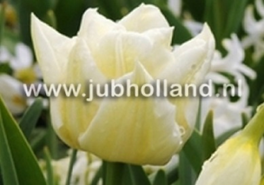 2.Tulipa, Aafke 45 cm11/12Balta/sarkana agra, vienk. z.1000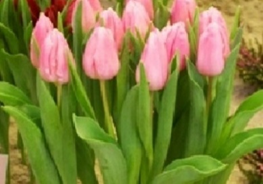 3.Tulipa, Avant Garde 30 cm11/12Dzeltenaagra, pild. z.2100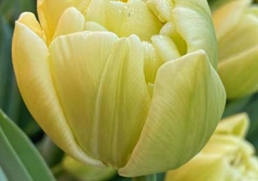 4.Tulipa, Belicia35 cm11/12Dzeltena/roza agra, pild. z.1000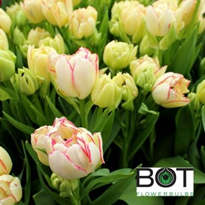 5.Tulipa, Verona Sunrise35 cm11/12Sarkana/dzeltena agra, pild. z.1000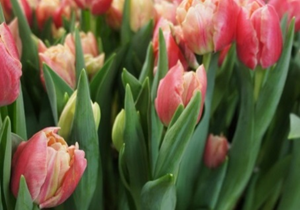 6.Tulipa, White Prince 35 cm11/12Balta agra, vienk. z.5800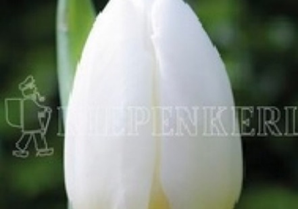 7.Tulipa, Homerun40 cm11/12Dzeltena agra, pild. z.1100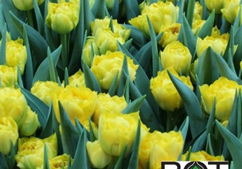 8.Tulipa,. The Edge40 cm11/12Balta agra, pild. z1100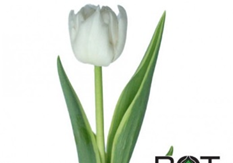 9.Tulipa, Verona40 cm11/12Dzeltena agra, pild. z.1100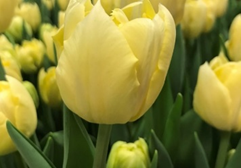 10.Tulipa, Flaming Prince 35 cm11/12Balta/violeta agra, vienk. z.500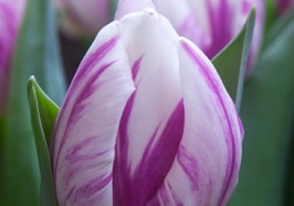 11.Tulipa, Purple Prince 35 cm11/12Violets agra, vienk. z.500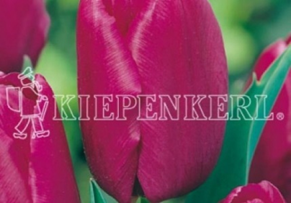 12Tulipa, Candy Prince35 cm11/12Rozā agra, vienk. z.2500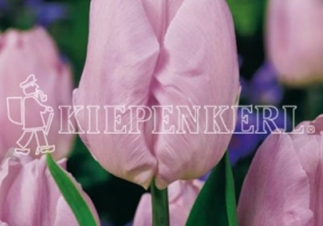 13.Narcissus, botāniskā White Petticoat 35 cm6/8Balta1200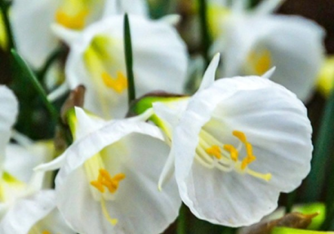 14.Tulipa, Cadenza 40cmDzeltena agra, pild. z.250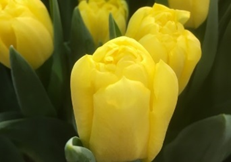 15.Tulipa, Sunny Prince35 cm11/12Dzeltena agra, vienk. z.250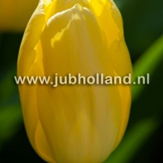 KOPĀ:21 900 gab.Kam:Sabiedrībai ar ierobežotu atbildību „Labiekārtošana–D”, 1. Pasažieru iela 6, Daugavpils, LV-5401, LatvijaPretendents vai piegādātāju apvienība:Adrese:Kontaktpersona, tās tālrunis, fakss un e-pasts:Datums:Pretendents vai piegādātāju apvienība Bankas rekvizīti:Nr.p.k.Sīpolpuķa nosaukums un raksturojums (augstums cm, krāsa, zied.laiks)AttēlsVienas vienības cena (EUR, bez PVN)DaudzumsIzmaksas kopā (EUR, bez PVN)1.2.3…Kopā:Kopā:Kopā:Kopā:Kopā:PVN __%PVN __%PVN __%PVN __%PVN __%Kopā ar ___% PVNKopā ar ___% PVNKopā ar ___% PVNKopā ar ___% PVNKopā ar ___% PVNParakstsDatums 